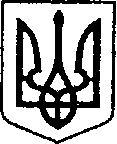 УКРАЇНАЧЕРНІГІВСЬКА ОБЛАСТЬН І Ж И Н С Ь К А    М І С Ь К А    Р А Д А13 сесія VIII скликанняР І Ш Е Н Н Я«16» вересня 2021 року	  		м. Ніжин             		       № 24-13/2021Про надання згоди на списання з балансу КНП «Ніжинська ЦМЛ Ім. М. Галицького» індивідуально визначеного майна та інших необоротних матеріальних активів	Відповідно до ст. 26, 42, 59, 61, 73 Закону України «Про місцеве самоврядування в Україні», ст. 89, 91 Бюджетного кодексу України, Порядку списання об’єктів державної власності, затвердженого постановою Кабінету Міністрів України від 08 листопада 2007 року №1314, Положення про порядок відчуження та списання майна власності територіальної громади м. Ніжина, яке затверджене рішенням Ніжинської міської ради VI скликання від 24 лютого 2012 року № 12-24/2012, Регламенту Ніжинської міської ради Чернігівської області, затвердженого рішенням Ніжинської міської ради Чернігівської області 8 скликання від 27 листопада 2020 року № 3-2/2020, міська рада вирішила:1.Надати згоду комунальному некомерційному підприємству «Ніжинська центральна міська лікарня імені Миколи Галицького» на списання індивідуально визначеного майна та інших необоротних матеріальних активів згідно додатку №1 та додатку №2, що додаються.   	2.Генеральному директору комунального некомерційного підприємства «Ніжинська центральна міська лікарня імені Миколи Галицького» Костирку О.М. забезпечити оприлюднення даного рішення на офіційному веб – сайті Ніжинської міської ради протягом п’яти днів з дня його прийняття.		3.Організацію роботи по виконанню даного рішення покласти на генерального директора комунального некомерційного підприємства «Ніжинська центральна міська лікарня імені Миколи Галицького» Ніжинської міської ради Чернігівської області Костирка О.М. та на заступника міського голови з питань діяльності виконавчих органів ради Грозенко І. В. 	4.Контроль за виконанням рішення покласти на постійну комісію міської ради з питань житлово – комунального господарства, комунальної власності, транспорту і зв’язку та енергозбереження. (В.М. Дегтяренко).Міський голова                                       		                   Олександр КОДОЛАВізують:Генеральний директор КНП «Ніжинська центральна міськалікарня ім. М. Галицького»			                          Олександр КОСТИРКОЗаступник міського голови з питань діяльностівиконавчих органів ради                                                                Ірина ГРОЗЕНКОСекретар Ніжинської міської ради					     Юрій ХОМЕНКОНачальник фінансового управління	Ніжинської міської ради					     Людмила ПИСАРЕНКОНачальник відділу юридично-кадрового забезпечення апарату виконавчого комітетуНіжинської міської ради					                  В’ячеслав ЛЕГАНачальник управління комунальногомайна та земельних відносин		       		                          Ірина ОНОКАЛОГолова постійної комісії міської ради з питань регламенту, законності, охорони прав ісвобод громадян, запобігання корупції, адміністративно - територіального устрою, депутатської діяльності та етики                                                Валерій САЛОГУБГолова постійної комісії міської ради з питань житлово-комунального господарства,комунальної власності, транспорту і зв’язкута енергозбереження                                                          В’ячеслав ДЕГТЯРЕНКО   Голова постійної комісії міської ради зпитань соціально-економічного розвитку, підприємництва, інвестиційної діяльності, бюджету та фінансів                                                             Володимир МАМЕДОВ ПОЯСНЮВАЛЬНА ЗАПИСКАдо проєкту рішення Ніжинської міської ради «Про надання згоди на списання з балансу КНП «Ніжинська ЦМЛ ім. М. Галицького індивідуально визначеного майна та інших необоротних активів»	1.Даний проєкт рішення передбачає списання з балансу КНП «Ніжинська ЦМЛ ім. М. Галицького» індивідуально визначеного майна та інших необоротних матеріальних активів, яке втратило свою цінність на загальну суму 276 359,60 грн.	2.Проєкт рішення підготовлений з дотриманням статей ст. 26, 42, 59, 61, 73 Закону України «Про місцеве самоврядування в Україні», ст. 89, 91 Бюджетного кодексу України, Порядку списання об’єктів державної власності, затвердженого постановою Кабінету Міністрів України від 08 листопада 2007 року №1314, Положення про порядок відчуження та списання майна власності територіальної громади м. Ніжина, яке затверджене рішенням Ніжинської міської ради VI скликання від 24 лютого 2012 року № 12-24/2012, Регламенту Ніжинської міської ради Чернігівської області, затвердженого рішенням Ніжинської міської ради Чернігівської області 8 скликання від 27 листопада 2020 року № 3-2/2020	3. Реалізація запропонованого рішення не потребує додаткових фінансових витрат.	4. Відповідальний за підготовку проєкту рішення – генеральний директор КНП «Ніжинська ЦМЛ ім. М. Галицького»Генеральний директор КНП «Ніжинська ЦМЛ Ім. М. Галицького»                                                          Олександр КОСТИРКОДодаток №1 до рішення Ніжинської міської ради VIII скликаннявід «___»_________ 2021 р. №_________/2021АртикулНайменуванняОд. вим.ЦінаК-стьСума1114000193Матраци ватнішт.32,0023736,101114000195Наволочки верхнішт.8,6430259,201114000197Ковдра баєва дор.шт.30,035150,151114000199Простирадла дорослішт.16,8350841,501114000200Портьєришт.9,0030270,001114000201Підковдра дорослашт.38,77351'356,951114000202Подушка перошт.24,0028672,001114000203Рушникшт.1,932038,601114000205Сорочка жіночашт.9,0020180,001114000220Халати медичнішт.20,005100,001114000222Халати відвідувачівшт.7,00535,001114000223Халат госп. дитячийшт.5,00315,001114000224Халат госп. дорос.шт.12,00560,001114000225Брюки піжамні дорос.шт.8,00540,001114000226Кальсоништ.5,00630,001114000227Куртка піж.дорос.шт.12,00560,001114000228Сорочка чоловіча нижняшт.1,001515,001114000229Сорочка дитяча хлоп.шт.6,001590,001114000230Рушник махровийшт.11,73782,101114000231Прапоршт.8,0018,001114000232Ковдра п/мац. дор.шт.37,00321'184,00Разом на суму6223,60